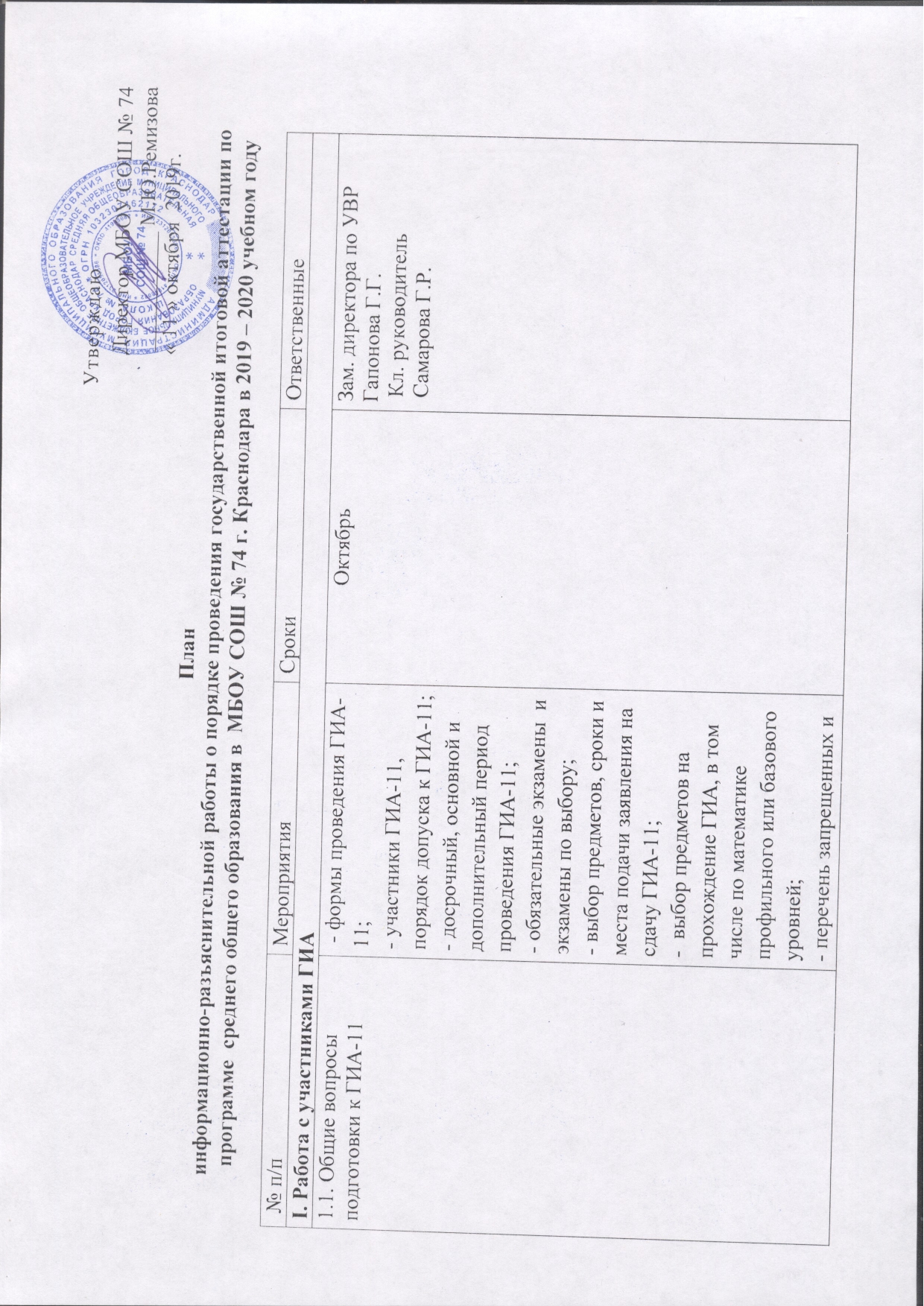 Заместитель директора по УВР                                                                     Гапонова Г.Г.- перечень запрещенных и допустимых средств обучения и воспитания в ППЭ; - условия допуска к ГИА в резервные дни;- сроки, места и порядок подачи апелляции о нарушении установленного порядка проведения ГИА и о несогласии с выставленными баллами; - оказание психологической помощи при подготовке и сдаче ГИА; -   телефоны «горячих линий» муниципальные и региональные - перечень запрещенных и допустимых средств обучения и воспитания в ППЭ; - условия допуска к ГИА в резервные дни;- сроки, места и порядок подачи апелляции о нарушении установленного порядка проведения ГИА и о несогласии с выставленными баллами; - оказание психологической помощи при подготовке и сдаче ГИА; -   телефоны «горячих линий» муниципальные и региональные - перечень запрещенных и допустимых средств обучения и воспитания в ППЭ; - условия допуска к ГИА в резервные дни;- сроки, места и порядок подачи апелляции о нарушении установленного порядка проведения ГИА и о несогласии с выставленными баллами; - оказание психологической помощи при подготовке и сдаче ГИА; -   телефоны «горячих линий» муниципальные и региональные 1.2. Итоговое сочинение (изложение)1.2. Итоговое сочинение (изложение)1.2. Итоговое сочинение (изложение) - итоговое сочинение (изложение) как условие допуска к ГИА-11;- сроки, места и порядок подачи заявления на участие в написании  итогового сочинения (изложения);- сроки проведения итогового сочинения (изложения);- порядок проведения и система оценивания  итогового сочинения (изложения);- сроки,  места и порядок информирования о результатах итогового сочинения (изложения);- повторный допуск к  итоговому сочинению (изложению) в текущем учебном году;-  телефоны «горячих линий» муниципальные и региональные   - итоговое сочинение (изложение) как условие допуска к ГИА-11;- сроки, места и порядок подачи заявления на участие в написании  итогового сочинения (изложения);- сроки проведения итогового сочинения (изложения);- порядок проведения и система оценивания  итогового сочинения (изложения);- сроки,  места и порядок информирования о результатах итогового сочинения (изложения);- повторный допуск к  итоговому сочинению (изложению) в текущем учебном году;-  телефоны «горячих линий» муниципальные и региональные   - итоговое сочинение (изложение) как условие допуска к ГИА-11;- сроки, места и порядок подачи заявления на участие в написании  итогового сочинения (изложения);- сроки проведения итогового сочинения (изложения);- порядок проведения и система оценивания  итогового сочинения (изложения);- сроки,  места и порядок информирования о результатах итогового сочинения (изложения);- повторный допуск к  итоговому сочинению (изложению) в текущем учебном году;-  телефоны «горячих линий» муниципальные и региональные  ОктябрьОктябрьОктябрьЗам. директора по УВР Гапонова Г.Г.Кл. руководитель   Самарова Г.Р.  1.3. Выбор   образовательных организаций высшего образования    1.3. Выбор   образовательных организаций высшего образования    1.3. Выбор   образовательных организаций высшего образования     -   перечень образовательных организаций высшего образования и адреса их сайтов;-  особенности выбора организаций высшего образования (гражданских и военных);- особенности выбора специальностей (направлений);-  о минимальных количествах баллов, необходимых для получения аттестата и для поступления в ОО высшего образования -   перечень образовательных организаций высшего образования и адреса их сайтов;-  особенности выбора организаций высшего образования (гражданских и военных);- особенности выбора специальностей (направлений);-  о минимальных количествах баллов, необходимых для получения аттестата и для поступления в ОО высшего образования -   перечень образовательных организаций высшего образования и адреса их сайтов;-  особенности выбора организаций высшего образования (гражданских и военных);- особенности выбора специальностей (направлений);-  о минимальных количествах баллов, необходимых для получения аттестата и для поступления в ОО высшего образованияНоябрьНоябрьНоябрьЗам. директора по УВР Гапонова Г.Г. Кл. руководитель   Самарова Г.Р.1.4.  Процедура проведения ГИА-111.4.  Процедура проведения ГИА-111.4.  Процедура проведения ГИА-11- использование систем видеонаблюдения и металлодетекторов при проведении экзаменов в ППЭ;- лица, присутствующие в ППЭ, их основные полномочия при взаимодействии с  участниками экзаменов;- особенности проведения экзаменов по иностранным языкам в 2-х формах (письменный экзамен с аудированием и устный – с разделом «Говорение»);- создание условий в ППЭ для участников ГИА-11, в т.ч. с ОВЗ;- телефоны «горячих линий» муниципальные и региональные  - использование систем видеонаблюдения и металлодетекторов при проведении экзаменов в ППЭ;- лица, присутствующие в ППЭ, их основные полномочия при взаимодействии с  участниками экзаменов;- особенности проведения экзаменов по иностранным языкам в 2-х формах (письменный экзамен с аудированием и устный – с разделом «Говорение»);- создание условий в ППЭ для участников ГИА-11, в т.ч. с ОВЗ;- телефоны «горячих линий» муниципальные и региональные  - использование систем видеонаблюдения и металлодетекторов при проведении экзаменов в ППЭ;- лица, присутствующие в ППЭ, их основные полномочия при взаимодействии с  участниками экзаменов;- особенности проведения экзаменов по иностранным языкам в 2-х формах (письменный экзамен с аудированием и устный – с разделом «Говорение»);- создание условий в ППЭ для участников ГИА-11, в т.ч. с ОВЗ;- телефоны «горячих линий» муниципальные и региональные  ДекабрьДекабрьДекабрьЗам. директора по УВР Гапонова Г.Г. Кл. руководитель   Самарова Г.Р.1.5. Правила поведения во время экзаменов в ППЭ1.5. Правила поведения во время экзаменов в ППЭ1.5. Правила поведения во время экзаменов в ППЭ- перечень запрещенных и допустимых средств в ППЭ;- требования к порядку поведения участников экзаменов в ППЭ;  - основания для удаления с экзамена за нарушение порядка проведения ГИА-11;- процедуры завершения экзамена по уважительной причине и удаления с экзамена- перечень запрещенных и допустимых средств в ППЭ;- требования к порядку поведения участников экзаменов в ППЭ;  - основания для удаления с экзамена за нарушение порядка проведения ГИА-11;- процедуры завершения экзамена по уважительной причине и удаления с экзамена- перечень запрещенных и допустимых средств в ППЭ;- требования к порядку поведения участников экзаменов в ППЭ;  - основания для удаления с экзамена за нарушение порядка проведения ГИА-11;- процедуры завершения экзамена по уважительной причине и удаления с экзаменаФевральФевральФевральЗам. директора по УВР Гапонова Г.Г. Кл. руководитель   Самарова Г.Р.1.6. Правила заполнения экзаменационных бланков  1.6. Правила заполнения экзаменационных бланков  1.6. Правила заполнения экзаменационных бланков  - бланк регистрации- бланк ответов №1- бланк ответов № 2 лист 1-бланк ответов №2 лист 2 (дополнительный бланк № 2);- бланк регистрации- бланк ответов №1- бланк ответов № 2 лист 1-бланк ответов №2 лист 2 (дополнительный бланк № 2);- бланк регистрации- бланк ответов №1- бланк ответов № 2 лист 1-бланк ответов №2 лист 2 (дополнительный бланк № 2);МартМартМартЗам. директора по УВР Гапонова Г.Г. Кл. руководитель   Самарова Г.Р.1.7. Сроки и продолжительность экзаменов  1.7. Сроки и продолжительность экзаменов  1.7. Сроки и продолжительность экзаменов  - сроки проведения  ГИА-11;- сроки и условия пересдачи  экзаменов;-продолжительность экзаменов;- материалы, которые можно использовать на экзаменах;- сроки и места получения результатов ГИА-11- сроки проведения  ГИА-11;- сроки и условия пересдачи  экзаменов;-продолжительность экзаменов;- материалы, которые можно использовать на экзаменах;- сроки и места получения результатов ГИА-11- сроки проведения  ГИА-11;- сроки и условия пересдачи  экзаменов;-продолжительность экзаменов;- материалы, которые можно использовать на экзаменах;- сроки и места получения результатов ГИА-11АпрельАпрельАпрельЗам. директора по УВР Гапонова Г.Г. Кл. руководитель   Самарова Г.Р.1.8.   Апелляции по процедуре проведения экзамена и о несогласии с выставленными баллами1.8.   Апелляции по процедуре проведения экзамена и о несогласии с выставленными баллами1.8.   Апелляции по процедуре проведения экзамена и о несогласии с выставленными баллами- апелляция, её виды; - правила  и сроки подачи и рассмотрения апелляций; - получение результатов рассмотрения апелляций;-  телефоны «горячих линий» муниципальные и регион. - апелляция, её виды; - правила  и сроки подачи и рассмотрения апелляций; - получение результатов рассмотрения апелляций;-  телефоны «горячих линий» муниципальные и регион. - апелляция, её виды; - правила  и сроки подачи и рассмотрения апелляций; - получение результатов рассмотрения апелляций;-  телефоны «горячих линий» муниципальные и регион. АпрельАпрельАпрельЗам. директора по УВР Гапонова Г.Г. Кл. руководитель   Самарова Г.Р.1.9. Библиотека1.9. Библиотека1.9. БиблиотекаЗнакомство обучающихся с ролью ресурсов школьной библиотеки в подготовке к сдаче ГИА Знакомство обучающихся с ролью ресурсов школьной библиотеки в подготовке к сдаче ГИА Знакомство обучающихся с ролью ресурсов школьной библиотеки в подготовке к сдаче ГИА ОктябрьОктябрьОктябрьГолубкова С.Ф. Кл. руководитель   Самарова Г.Р.1.10.  Консультации1.10.  Консультации1.10.  КонсультацииИндивидуальные и групповые консультации об особенностях процедуры и содержания итогового сочинения (изложения) в 2019 – 2020 учебном году Индивидуальные и групповые консультации об особенностях процедуры и содержания итогового сочинения (изложения) в 2019 – 2020 учебном году Индивидуальные и групповые консультации об особенностях процедуры и содержания итогового сочинения (изложения) в 2019 – 2020 учебном году Октябрь–ноябрь 2018Октябрь–ноябрь 2018Октябрь–ноябрь 2018Зам. директора по УВР Гапонова Г.Г. Учитель русского языка Сабанцева О.С.1.11.  Консультации1.11.  Консультации1.11.  КонсультацииПроведение индивидуальных и групповых консультаций с учащимися слабо мотивированными на учёбу Проведение индивидуальных и групповых консультаций с учащимися слабо мотивированными на учёбу Проведение индивидуальных и групповых консультаций с учащимися слабо мотивированными на учёбу Сентябрь- апрельСентябрь- апрельСентябрь- апрельДиректор школы Ремизова М.Ю.Зам. директора по УВР Гапонова Г.Г.Учителя -предметники1.12. 	Учитываем ошибки прошлого года1.12. 	Учитываем ошибки прошлого года1.12. 	Учитываем ошибки прошлого годаОзнакомление обучающихся с типичными ошибками по предметам, допущенными   при проведении ГИА в 2020 году Ознакомление обучающихся с типичными ошибками по предметам, допущенными   при проведении ГИА в 2020 году Ознакомление обучающихся с типичными ошибками по предметам, допущенными   при проведении ГИА в 2020 году Октябрь - апрельОктябрь - апрельОктябрь - апрельЗам. директора по УВР Гапонова Г.Г.Учителя - предметники1.13. Демоверсии ЕГЭ1.13. Демоверсии ЕГЭ1.13. Демоверсии ЕГЭИндивидуальные и групповые консультации по ознакомлению с демоверсиями ФИПИ 2020 года Индивидуальные и групповые консультации по ознакомлению с демоверсиями ФИПИ 2020 года Индивидуальные и групповые консультации по ознакомлению с демоверсиями ФИПИ 2020 года Октябрь-апрельОктябрь-апрельОктябрь-апрельУчителя - предметники1.14. Конкурсы, тематические недели1.14. Конкурсы, тематические недели1.14. Конкурсы, тематические недели-Участие в региональном конкурсе видеороликов «Хочу все сдать! Выпускники о ЕГЭ»;- проведение тематической недели «Живем интересно, сдаем ГИА честно!»;- участие во всероссийской акцции «100 баллов для победы»;- участие во всероссийской акции «Ясдам ЕГЭ»-Участие в региональном конкурсе видеороликов «Хочу все сдать! Выпускники о ЕГЭ»;- проведение тематической недели «Живем интересно, сдаем ГИА честно!»;- участие во всероссийской акцции «100 баллов для победы»;- участие во всероссийской акции «Ясдам ЕГЭ»-Участие в региональном конкурсе видеороликов «Хочу все сдать! Выпускники о ЕГЭ»;- проведение тематической недели «Живем интересно, сдаем ГИА честно!»;- участие во всероссийской акцции «100 баллов для победы»;- участие во всероссийской акции «Ясдам ЕГЭ»Ноябрь – январьМартАпрельАпрельНоябрь – январьМартАпрельАпрельНоябрь – январьМартАпрельАпрельКл. руководитель Самарова Г.Р.Заместитель директора по УВР Гапонова Г.Г.; кл. руководитель Самарова Г.Р.; библиотекарь Голубкова С.Ф.Кл. руководитель Самарова Г.Р.Кл. руководитель Самарова Г.Р.1.15. Анкетирование обучающихся по вопросам проведения ГИА1.15. Анкетирование обучающихся по вопросам проведения ГИА1.15. Анкетирование обучающихся по вопросам проведения ГИА- о выборе предметов для сдачи ГИА;- о психологической готовности к ГИА;- об ответственности за нарушение порядка проведения ГИА;- о возможности использования дополнительных материалов при сдаче ГИА;- о сроках и порядке подачи и рассмотрения апелляций;- о сроках, местах и порядке получения информации о результатах ГИА- о выборе предметов для сдачи ГИА;- о психологической готовности к ГИА;- об ответственности за нарушение порядка проведения ГИА;- о возможности использования дополнительных материалов при сдаче ГИА;- о сроках и порядке подачи и рассмотрения апелляций;- о сроках, местах и порядке получения информации о результатах ГИА- о выборе предметов для сдачи ГИА;- о психологической готовности к ГИА;- об ответственности за нарушение порядка проведения ГИА;- о возможности использования дополнительных материалов при сдаче ГИА;- о сроках и порядке подачи и рассмотрения апелляций;- о сроках, местах и порядке получения информации о результатах ГИАДекабрьМарт-апрельДекабрьМарт-апрельДекабрьМарт-апрельКл. руководитель Самарова Г.Р.        2.  Работа с родителями        2.  Работа с родителями        2.  Работа с родителями        2.  Работа с родителями        2.  Работа с родителями        2.  Работа с родителями        2.  Работа с родителями        2.  Работа с родителями        2.  Работа с родителями        2.  Работа с родителями        2.  Работа с родителями2.1. По вопросам подготовки и проведенияГИА2.1. По вопросам подготовки и проведенияГИАПроведение школьных родительских собраний:- проведения ГИА по обязательным предметам и предметам по выбору в 2020 году; - об организации работы с различными целевыми группами, мотивированными на получение высоких результатов и испытывающими затруднения; - места, сроки и порядок подачи заявления на участие в итоговом сочинении (изложении) и ГИА; - порядок проведения итогового сочинения Проведение школьных родительских собраний:- проведения ГИА по обязательным предметам и предметам по выбору в 2020 году; - об организации работы с различными целевыми группами, мотивированными на получение высоких результатов и испытывающими затруднения; - места, сроки и порядок подачи заявления на участие в итоговом сочинении (изложении) и ГИА; - порядок проведения итогового сочинения Проведение школьных родительских собраний:- проведения ГИА по обязательным предметам и предметам по выбору в 2020 году; - об организации работы с различными целевыми группами, мотивированными на получение высоких результатов и испытывающими затруднения; - места, сроки и порядок подачи заявления на участие в итоговом сочинении (изложении) и ГИА; - порядок проведения итогового сочинения (изложения) и ГИА; - выбор предметов на прохождение ГИА, в том числе по математике профильного или базового уровней; (изложения) и ГИА; - выбор предметов на прохождение ГИА, в том числе по математике профильного или базового уровней; (изложения) и ГИА; - выбор предметов на прохождение ГИА, в том числе по математике профильного или базового уровней; 1 раз в квартал сентябрь-апрель 1 раз в квартал сентябрь-апрель 1 раз в квартал сентябрь-апрель Зам. директора по УВР Гапонова Г.Г.Кл. руководитель  Самарова Г.Р.Зам. директора по УВР Гапонова Г.Г.Кл. руководитель  Самарова Г.Р.Зам. директора по УВР Гапонова Г.Г.Кл. руководитель  Самарова Г.Р.2.2.  Информационно-методические встречи по разъяснению2.2.  Информационно-методические встречи по разъяснению - о необходимости посещения факультативов, элективов и курсов по выбору для успешного прохождения итоговой аттестации; - о перечнях вступительных испытаний на направления подготовки (специальности) в образовательных организациях высшего образования и профессиональных образовательных организациях Краснодарского края и других регионов; - о работе телефонов «горячей линии» ГИА и Интернет-сайтов; - о целях и порядке использования видеонаблюдения, металлоискателей и устройств подавления сигналов подвижной связи в пунктах проведения экзаменов; - об использовании информационных стендов (общешкольных, предметных) и методических уголков по подготовке к ГИА; о работе школьной библиотеки по подготовке обучающихся к ГИА ;- о создании условий в ППЭ для выпускников, имеющих особые образовательные потребности - о необходимости посещения факультативов, элективов и курсов по выбору для успешного прохождения итоговой аттестации; - о перечнях вступительных испытаний на направления подготовки (специальности) в образовательных организациях высшего образования и профессиональных образовательных организациях Краснодарского края и других регионов; - о работе телефонов «горячей линии» ГИА и Интернет-сайтов; - о целях и порядке использования видеонаблюдения, металлоискателей и устройств подавления сигналов подвижной связи в пунктах проведения экзаменов; - об использовании информационных стендов (общешкольных, предметных) и методических уголков по подготовке к ГИА; о работе школьной библиотеки по подготовке обучающихся к ГИА ;- о создании условий в ППЭ для выпускников, имеющих особые образовательные потребности - о необходимости посещения факультативов, элективов и курсов по выбору для успешного прохождения итоговой аттестации; - о перечнях вступительных испытаний на направления подготовки (специальности) в образовательных организациях высшего образования и профессиональных образовательных организациях Краснодарского края и других регионов; - о работе телефонов «горячей линии» ГИА и Интернет-сайтов; - о целях и порядке использования видеонаблюдения, металлоискателей и устройств подавления сигналов подвижной связи в пунктах проведения экзаменов; - об использовании информационных стендов (общешкольных, предметных) и методических уголков по подготовке к ГИА; о работе школьной библиотеки по подготовке обучающихся к ГИА ;- о создании условий в ППЭ для выпускников, имеющих особые образовательные потребностиОктябрь-апрель Октябрь-апрель Октябрь-апрель  Зам. директора по УВР Гапонова Г.Г. Кл. руководитель   Самарова Г.Р. Зам. директора по УВР Гапонова Г.Г. Кл. руководитель   Самарова Г.Р. Зам. директора по УВР Гапонова Г.Г. Кл. руководитель   Самарова Г.Р.2.3. Индивидуальные беседы2.3. Индивидуальные беседыИндивидуальные беседы с родителями (законными представителями) учащихся, слабо мотивированных на учёбу Индивидуальные беседы с родителями (законными представителями) учащихся, слабо мотивированных на учёбу Индивидуальные беседы с родителями (законными представителями) учащихся, слабо мотивированных на учёбу Сентябрь-апрельСентябрь-апрельСентябрь-апрель Зам. директора по УВР Гапонова Г.Г.Кл. руководитель   Самарова Г.Р. Зам. директора по УВР Гапонова Г.Г.Кл. руководитель   Самарова Г.Р. Зам. директора по УВР Гапонова Г.Г.Кл. руководитель   Самарова Г.Р.2.4. Участие в акциях, конкурсах2.4. Участие в акциях, конкурсах- участие во всероссийской акции «Единый день сдачи ЕГЭ родителями»;- участие в региональном конкурсе видеороликов «Все получится! Родители о ЕГЭ- участие во всероссийской акции «Единый день сдачи ЕГЭ родителями»;- участие в региональном конкурсе видеороликов «Все получится! Родители о ЕГЭ- участие во всероссийской акции «Единый день сдачи ЕГЭ родителями»;- участие в региональном конкурсе видеороликов «Все получится! Родители о ЕГЭФевральНоябрь-январьФевральНоябрь-январьФевральНоябрь-январьКл. руководитель   Самарова Г.Р. Кл. руководитель   Самарова Г.Р. Кл. руководитель   Самарова Г.Р.            3. Информационное сопровождение информационно-разъяснительной работы            3. Информационное сопровождение информационно-разъяснительной работы            3. Информационное сопровождение информационно-разъяснительной работы            3. Информационное сопровождение информационно-разъяснительной работы            3. Информационное сопровождение информационно-разъяснительной работы            3. Информационное сопровождение информационно-разъяснительной работы            3. Информационное сопровождение информационно-разъяснительной работы            3. Информационное сопровождение информационно-разъяснительной работы            3. Информационное сопровождение информационно-разъяснительной работы            3. Информационное сопровождение информационно-разъяснительной работы            3. Информационное сопровождение информационно-разъяснительной работы 3.1. Опубликование на сайте школы информации для проведения информационно–разъяснительной работы в общеобразовательных организациях Опубликование на сайте школы информации для проведения информационно–разъяснительной работы в общеобразовательных организациях Опубликование на сайте школы информации для проведения информационно–разъяснительной работы в общеобразовательных организациях Сентябрь-майСентябрь-майСентябрь-май Зам. директора по УВР Гапонова Г.Г. Зам. директора по УВР Гапонова Г.Г. Зам. директора по УВР Гапонова Г.Г. Зам. директора по УВР Гапонова Г.Г.3.2. Публикация статей в СМИ о порядке проведения ГИА для информирования участников ГИА, их родителей (законных представителей) и лиц, привлекаемых к проведению ГИА Публикация статей в СМИ о порядке проведения ГИА для информирования участников ГИА, их родителей (законных представителей) и лиц, привлекаемых к проведению ГИА Публикация статей в СМИ о порядке проведения ГИА для информирования участников ГИА, их родителей (законных представителей) и лиц, привлекаемых к проведению ГИА Ноябрь-майНоябрь-майНоябрь-май Зам. директора по УВР Гапонова Г.Г. Зам. директора по УВР Гапонова Г.Г. Зам. директора по УВР Гапонова Г.Г. Зам. директора по УВР Гапонова Г.Г.3.5. Тестирование учащихся и  проведение анализа информированности выпускников об особенностях проведения ГИА в 2020 году Тестирование учащихся и  проведение анализа информированности выпускников об особенностях проведения ГИА в 2020 году Тестирование учащихся и  проведение анализа информированности выпускников об особенностях проведения ГИА в 2020 году Ноябрь- мартНоябрь- мартНоябрь- мартЗам. директора по УВР Гапонова Г.Г.Зам. директора по УВР Гапонова Г.Г.Зам. директора по УВР Гапонова Г.Г.Зам. директора по УВР Гапонова Г.Г.3.6 Размещение на общешкольных и предметных стендах информационных плакатов по проведению ГИА Размещение на общешкольных и предметных стендах информационных плакатов по проведению ГИА Размещение на общешкольных и предметных стендах информационных плакатов по проведению ГИА По мере публикацииПо мере публикацииПо мере публикацииЗам. директора по УВР Гапонова Г.Г.Зам. директора по УВР Гапонова Г.Г.Зам. директора по УВР Гапонова Г.Г.Зам. директора по УВР Гапонова Г.Г.3.7. Распространение памяток и листовок для участников ГИА и их родителей (за-конных представителей) Распространение памяток и листовок для участников ГИА и их родителей (за-конных представителей) Распространение памяток и листовок для участников ГИА и их родителей (за-конных представителей) По мере поступленияПо мере поступленияПо мере поступленияЗам. директора по УВР Гапонова Г.Г.Зам. директора по УВР Гапонова Г.Г.Зам. директора по УВР Гапонова Г.Г.Зам. директора по УВР Гапонова Г.Г.4. Организационное сопровождение информационно-разъяснительной работы4. Организационное сопровождение информационно-разъяснительной работы4. Организационное сопровождение информационно-разъяснительной работы4. Организационное сопровождение информационно-разъяснительной работы4. Организационное сопровождение информационно-разъяснительной работы4. Организационное сопровождение информационно-разъяснительной работы4. Организационное сопровождение информационно-разъяснительной работы4. Организационное сопровождение информационно-разъяснительной работы4. Организационное сопровождение информационно-разъяснительной работы4. Организационное сопровождение информационно-разъяснительной работы4. Организационное сопровождение информационно-разъяснительной работы4.1. Проведение совещаний  с педколлективом  по вопросам  проведения ГИА -11в 2020 году Проведение совещаний  с педколлективом  по вопросам  проведения ГИА -11в 2020 году Проведение совещаний  с педколлективом  по вопросам  проведения ГИА -11в 2020 году ЕжемесячноЕжемесячноЕжемесячноЗам. директора по УВР Гапонова Г.Г.Зам. директора по УВР Гапонова Г.Г.Зам. директора по УВР Гапонова Г.Г.Зам. директора по УВР Гапонова Г.Г.4.2.  Проведение семинаров с учителями, ответственными за проведение итогового сочинения  Проведение семинаров с учителями, ответственными за проведение итогового сочинения  Проведение семинаров с учителями, ответственными за проведение итогового сочинения По отдельному графикуПо отдельному графикуПо отдельному графикуЗам. директора по УВР Гапонова Г.Г.Зам. директора по УВР Гапонова Г.Г.Зам. директора по УВР Гапонова Г.Г.Зам. директора по УВР Гапонова Г.Г.4.3. Проведение  семинаров   с учителями об их функциях и обязанностях во время работы организаторами на ЕГЭ Проведение  семинаров   с учителями об их функциях и обязанностях во время работы организаторами на ЕГЭ Проведение  семинаров   с учителями об их функциях и обязанностях во время работы организаторами на ЕГЭ Март- апрельМарт- апрельМарт- апрельЗам. директора по УВР Гапонова Г.Г.Зам. директора по УВР Гапонова Г.Г.Зам. директора по УВР Гапонова Г.Г.Зам. директора по УВР Гапонова Г.Г.4. 4.Проведение мониторинга информированности выпускников  об особенностях ГИА в 2019-2020 учебном году Проведение мониторинга информированности выпускников  об особенностях ГИА в 2019-2020 учебном году Проведение мониторинга информированности выпускников  об особенностях ГИА в 2019-2020 учебном году До 01.02.2020До 01.02.2020До 01.02.2020Зам. директора по УВР Гапонова Г.Г.Зам. директора по УВР Гапонова Г.Г.Зам. директора по УВР Гапонова Г.Г.Зам. директора по УВР Гапонова Г.Г.